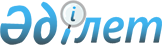 Қазақстан Республикасы Үкіметінің резервінен қаражат бөлу туралыҚазақстан Республикасы Үкіметінің 2011 жылғы 11 қарашадағы № 1323 Қаулысы      «2011 – 2013 жылдарға арналған республикалық бюджет туралы» Қазақстан Республикасының 2010 жылғы 13 желтоқсандағы Заңына, «Бюджеттің атқарылуы және оған кассалық қызмет көрсету ережесін бекіту туралы» Қазақстан Республикасы Үкіметінің 2009 жылғы 26 ақпандағы № 220 қаулысына сәйкес Қазақстан Республикасының ҮкіметіҚАУЛЫ ЕТЕДІ: 



      1. Қазақстан Республикасы Құрылыс және тұрғын үй-коммуналдық шаруашылық істері агенттігіне Ақмола облысы Бурабай ауданы Щучье және Бұланды ауданы Макинск қалаларында 2011 – 2012 жылдары жылыту маусымын үздіксіз өткізуді қамтамасыз ету үшін мазут сатып алуға Ақмола облысының әкімдігіне аудару үшін 2011 жылға арналған республикалық бюджетте көзделген Қазақстан Республикасы Үкіметінің шұғыл шығындарға арналған резервінен ағымдағы нысаналы трансферттер түрінде 618068992 (алты жүз он сегіз миллион алпыс сегіз мың тоғыз жүз тоқсан екі) теңге сомасында қаражат бөлінсін.



      2. Қазақстан Республикасы Қаржы министрлігі бөлінген қаражаттың пайдаланылуын бақылауды қамтамасыз етсін.



      3. Ақмола облысының әкімдігі 2011 жылғы 1 желтоқсанға дейінгі мерзімде Қазақстан Республикасы Құрылыс және тұрғын үй-коммуналдық шаруашылық істері агенттігіне бөлінген қаражаттың мақсатты пайдаланылғаны жөнінде есеп берсін.



      4. Осы қаулы қол қойылған күнінен бастап қолданысқа енгізіледі.

 

      Қазақстан Республикасының

      Премьер-Министрі                            К. Мәсімов
					© 2012. Қазақстан Республикасы Әділет министрлігінің «Қазақстан Республикасының Заңнама және құқықтық ақпарат институты» ШЖҚ РМК
				